HUMAN RESOURSE OFFICELIBRARYCATALOG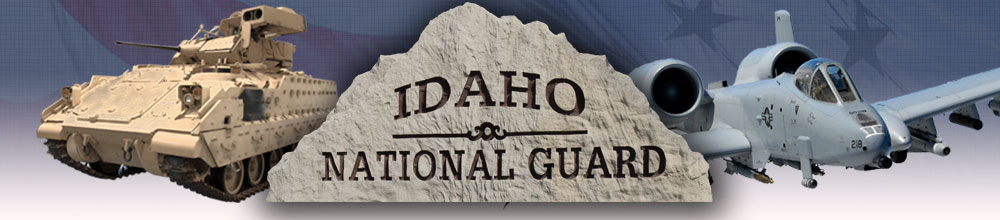 The items listed in this catalog are available to be checked out at the Human Resource Office, Room 2, Bldg 442, Gowen Field.  Point of Contact is CPT Jim Medwick at (208) 272-4224 or jim.medwick@us.army.mil.Category		Catalog #		Item Title/DescriptionAPPRAISALS/PERFORMANCE MANAGEMENT			HRO0001		CARE AND CANDOR (DVD)							Making Performance Appraisals Work			HRO0002		DEVELOPING A HIGH-PERFORMANCE WORKFORCE (BOOK)							Published by Ragan’s Management Resources			HRO0003A		EFFECTIVE PERFORMANCE MANAGEMENT (BOOK)							By Sheila J. Costello			HRO0003B		EFFECTIVE PERFORMANCE MANAGEMENT (CD AUDIO)			HRO0003C		EFFECTIVE PERFORMANCE MANAGEMENT (DVD)			HRO0004A		EMPOWERING EMPLOYEES (BOOK)							By L. Kristi Long			HRO0004B		EMPOWERING EMPLOYEES (CD AUDIO)			HRO0004C		EMPOWERING EMPLOYEES (DVD)			HRO0005		POWERFUL PERFORMANCE APPRAISALS (BOOK)							By Karen McKirchyBUSINESSHRO0050A	THE BEAR ESSENTIALS OF BUSINESS (FACILITATOR’S GUIDE)			By Jack Wilson & AssociatesHRO0050B	THE BEAR ESSENTIALS OF BUSINESS (POWERPOINT)HRO0050C	THE BEAR ESSENTIALS OF BUSINESS (DVD)HRO0051A	BUSINESS ETIQUETTE (BOOK)		By Marjorie Brody & Barbara PachterHRO0051B	BUSINESS ETIQUETTE (CD AUDIO)HRO0051C	BUSINESS ETIQUETTE (DVD)Category		Catalog #		Item Title/DescriptionHRO0052A	THE ESSENTIALS OF BUSINESS WRITING (BOOK)		By National Press PublicationsHRO0052B	THE WRITE STUFF (CD AUDIO)HRO0052C	THE WRITE STUFF (DVD)HRO0053A	NEGOTIATING FOR BUSINESS RESULTS (BOOK)		By Judith E. FisherHRO0053B	NEGOTIATING FOR BUSINESS RESULTS (CD AUDIO)HRO0053C	NEGOTIATING FOR BUSINESS RESULTS (DVD)HRO0054A	WRITING FOR BUSINESS RESULTS (BOOK)		By Patricia E. SeraydarianHRO0054B	WRITING FOR BUSINESS RESULTS (CD AUDIO)HRO0054C	WRITING FOR BUSINESS RESULTS (DVD)COMMUNICATION SKILLS/CUSTOMER SERVICE	HRO0075	OUTSTANDING CUSTOMER SERVICE (BOOK)			By David E. Deviney, D.B.A.	HRO0076A	50 POWERFUL IDEAS YOU CAN USE TO KEEP 		CUSTOMERS (BOOK)			By Paul R. Timm, Ph.D.	HRO0076B	50 WAYS TO KEEP YOUR CUSTOMERS (CD AUDIO)	HRO0076C	50 WAYS TO KEEP YOUR CUSTOMERS (DVD)	HRO0077A	WINNING CUSTOMER LOYALTY VOL1 ELIMINATE 		CUSTOMER TURNOFFS (BOOK)			By Paul R. Timm, Ph.D.	HRO0077B	WINNING CUSTOMER LOYALTY VOL 1 (CD AUDIO)	HRO0077C	WINNING CUSTOMER LOYALTY VOL 1 (DVD)Category		Catalog #		Item Title/Description	HRO0078A	WINNING CUSTOMER LOYALTY VOL 2 EXCEED		CUSTOMER EXPECTATIONS (BOOK)			By Paul R. Timm, Ph.D.	HRO0078B	WINNING CUSTOMER LOYALTY VOL 2 (CD AUDIO)	HRO0078C	WINNING CUSTOMER LOYALTY VOL 2 (DVD)	HRO0079A	THE BASICS OF PROFITABLE CUSTOMER SERVICE (BOOK)			By Jeff Blackman	HRO0079B	BASICS OF PROFITABLE CUSTOMER SERVICE (CD AUDIO)	HRO0079C	THE BASICS OF PROFITABLE CUSTOMER SERVICE (DVD)	HRO0080A	THE POWER OF CUSTOMER SERVICE (BOOK)			By Paul R. Timm, Ph.D.	HRO0080B	THE POWER OF CUSTOMER SERVICE (CD AUDIO)	HRO0080C	THE POWER OF CUSTOMER SERVICE (DVD)	HRO0081A	TELEPHONE SKILLS AT WORK (BOOK)			By Judith E. Fisher	HRO0081B	TELEPHONE SKILLS AT WORK (CD AUDIO)	HRO0081C	TELEPHONE SKILLS AT WORK (DVD)	HRO0082A	WINNING TELEPHONE TIPS (BOOK)			By Paul R. Timm, Ph.D.	HRO0082B	WINNING TELEPHONE TIPS (CD AUDIO)	HRO0082C	WINNING TELEPHONE TIPS (DVD)	HRO0083A	USE THE TELEPHONE THE RIGHT WAY (BOOK)			By Jack Wilson & Associates	HRO0083B	USE THE TELEPHONE THE RIGHT WAY (CD AUDIO)	HRO0083C	USE THE TELEPHONE THE RIGHT WAY (DVD)Category		Catalog #		Item Title/Description	HRO0084A	EFFECTIVE TEAMWORK (BOOK)			By Michael D. Maginn	HRO0084B	EFFECTIVE TEAMWORK (CD AUDIO)	HRO0084C	EFFECTIVE TEAMWORK (DVD)	HRO0085A	EFFECTIVE LISTENING SKILLS (BOOK)			By Dennis M. Kratz & Abby Robinson Kratz	HRO0085B	LISTEN AND WIN (CD AUDIO)	HRO0085C	LISTEN AND WIN (DVD)	HRO0086	YOU’RE NOT LISTENING (DVD)	HRO0087A	LISTENING THE FORGOTTEN SKILL (BOOK)			By Madelyn Burley-Allen	HRO0087B	SUCCEED BY LISTENING (CD AUDIO)	HRO0087C	SUCCEED BY LISTENING (DVD)	HRO0088A	POSITIVE ATTITUDES AT WORK (BOOK)			By Sharon K. Ferrett	HRO0088B	POSITIVE ATTITUDES AT WORK (CD AUDIO)	HRO0088C	POSITIVE ATTITUDES AT WORK (DVD)	HRO0089	MOTIVATION IN THE WORKPLACE (BOOK)			By Lydia Banks	HRO0090	IMPROVING WORKPLACE PERFORMANCE THROUGH		COACHING (BOOK)			By Karen Lawson, PH.D.	HRO0091	ASSERTIVE COMMUNICATION SKILLS FOR 		PROFESSIONALS (DVD)	HRO0092	EVERYDAY COMMUNICATION TECHNIQUES (BOOK)			By Deborah S. RobertsCategory		Catalog #		Item Title/Description	HRO0093A	EFFECTIVE INTERPERSONAL RELATIONSHIPS (BOOK)			By Robert W. Lucas	HRO0093B	HOW TO DEVELOP EFFECTIVE COMMUNICATION 		SKILLS (CD AUDIO)	HRO0093C	HOW TO DEVELOP EFFECTIVE COMMUNICATION		SKILLS (DVD)	HRO0094A	COMMUNICATION SKILLS THAT BUILD WINNING		RELATIONSHIPS (BOOK)			By Jack Wilson & Associates	HRO0094B	COMMUNICATION SKILLS THAT BUILD WINNING		RELATIONSHIPS (CD AUDIO)	HRO0094C	COMMUNICATION SKILLS THAT BUILD WINNING 		RELATIONSHIPS (DVD)	HRO0095	COMMUNICATION SKILLS..WHAT EVERYONE NEEDS TO		KNOW (DVD)	HRO0096	COMMUNICATION BREAKDOWN (DVD)	HRO0097	RELATIONSHIP STRATEGIES (DVD)	HRO0098	SELF-DISCIPLINE & EMOTIONAL CONTROL (DVD)	HRO0099	GETTING PAST NO – NEGOTIATING YOUR WAY FROM		CONFRONTATION TO COOPERATION (BOOK)			By William Ury	HRO0100	CONFLICT RESOLUTION – A WIN/WIN APPROACH (DVD)	HRO0101	DEALING WITH CONFLICT & CONFRONTATION (DVD)	HRO0102	BETWEEN YOU AND ME – SOLVING CONFLICT (DVD)	HRO0103A	MANAGING CONFLICT AT WORK (BOOK)			By Jim MurphyCategory		Catalog #		Item Title/Description	HRO0103B	MANAGING CONFLICT AT WORK (CD AUDIO)	HRO0103C	MANAGING CONFLICT AT WORK (DVD)	HRO0104	THE CRITICAL EDGE – HOW TO CRITICIZE UP AND DOWN		YOUR ORGANIZATION AND MAKE IT PAY OFF (BOOK)			By Hendrie Weisinger, Ph.D.	HRO0105	THE ATTITUDE VIRUS: CURING NEGATIVITY IN THE		WORKPLACE (DVD)	HRO0106	HOW TO OVERCOME NEGATIVITY IN THE 		WORKPLACE (DVD)	HRO0107	HOW TO DEAL WITH DIFFICULT PEOPLE (DVD)	HRO0108A	HOW TO HANDLE DIFFICULT PEOPLE VOL 1		THE DIFFEREINCE IN PEOPLE (BOOK)					By Chuck Dymer	HRO0108B	HOW TO HANDLE DIFFICULT PEOPLE VOL 1 (DVD)	HRO0109A	HOW TO HANDLE DIFFICULT PEOPLE VOL 2		DEALING WITH DIFFICULT PEOPLE (BOOK)			By Chuck Dymer	HRO0109B	HOW TO HANDLE DIFFICULT PEOPLE VOL 2 (DVD)	HRO0110A	HOW TO HANDLE DIFFICULT PEOPLE VOL 3		STRATEGIES FOR INCREASING SELF-ESTEEM			By Chuck Dymer	HRO0110B	HOW TO HANDLE DIFFICULT PEOPLE VOL 3 (DVD)	HRO0111	COMMUNICATING NON-DEFENSIVELY (DVD)	HRO0112	DEALING WITH CONFLICT (DVD)	HRO0113	SOLVING CONFLICT (DVD)Category		Catalog #		Item Title/Description	HRO0114	THE 10 COMMANDANTS OF COMMUNICATING WITH		PEOPLE WITH DISABILITIES (DVD)	HRO0115	WORKPLACE VIOLENCE – CALM BEFORE THE STORM (DVD)EO/EEO/ETHICS/HARRASSMENT/DISCRIMINATION/DIVERSITY	HRO0175	ETHICS – THE L.O.G.I.C. OF RIGHT (DVD)	HRO0176	ETHICS 4 EVERYONE (KIT)	HRO0177	PLEASE RESPECT MY GENERATION! 5		GENERATIONS AT WORK (DVD)	HRO0178	MIXING FOUR GENERATIONS IN THE WORKPLACE (DVD)	HRO0179	GENERATIONS IN THE WORKPLACE (DVD)	HR0180A	CULTURAL DIVERSITY IN THE WORKPLACE (BOOK)				By Sally J. Walton	HRO0180B	CULTURAL DIVERSITY IN THE WORKPLACE (CD AUDIO)	HRO0180C	CULTURAL DIVERSITY IN THE WORKPLACE (DVD)	HRO0181	COMMUNICATING DIVERSITY (DVD)	HRO0182	COMPLIANCE AND DIVERSITY (DVD)	HRO0183	OUCH! THAT STEREOTYPE HURTS (DVD)	HRO0184	IS IT BIAS? MAKING DIVERSITY WORK (DVD)	HRO0185	DIVERSITY – THE REAL SCENE (DVD)	HRO0186	A PEACOCK IN THE LAND OF PENGUINS (KIT)	HRO0187	LINGUISTIC PROFILING (DVD)	HRO0188	THE ABCS OF DISCRIMINATION (DVD)	HRO0189	AND DON’T CALL ME A RACIST (BOOK)						Selected and arranged by Ella Mazel	HRO0190A	LET’S GET HONEST (DVD)	HRO0190B	LETS GET HONEST (TRAINERS RESOURCE GUIDE)Category		Catalog #		Item Title/Description	HRO0190C	HE SAID SHE SAID (DVD)	HRO0191	IN THIS TOGETHER (DVD)	HRO0192	SEXUAL HARASSMENT (PAMPHLET)	HRO0193A	PREVENT SEXUAL HARASSMENT IN THE WORK		PLACE (CD AUDIO)	HRO0193B	PREVENT SEXUAL HARASSMENT IN THE WORK		PLACE (DVD)	HRO0194	DROP BY DROP (DVD)	HRO0195	HARASSMENT TRAINING FOR SUPERVISORS		LET’S FACE IT (DVD)	HRO0196	SEXUAL HARASSMENT – IT’S EVERYONE’S 		RESPONSIBILITY (DVD)	HRO0197	HARASSMENT FOR MANAGERS (DVD)	HRO0198A	SEXUAL HARASSMENT IN THE WORK PLACE (DVD)		MANAGER’S VERSION	HRO0198B	SEXUAL HARASSMENT IN THE WORK PLACE (DVD)		EMPLOYEE’S VERSION	HRO0199	HARASSMENT IS…..(DVD)	HRO0200A	VEILS 1, EO/POSH CD#1 (DVD)	HRO0200B	VEILS 1, EO/POSH CD#2 (DVD)	HRO0201	EQUAL EMPLOYMENT OPPORTUNITY (DVD)	HRO0202	STATE EO PRESENTATION (DVD)	HRO0203	THE ABC’S OF EEO (DVD)	HRO0204	EEO RESPONSIBILITIES (DVD)	HRO0205	ARMY NATIONAL GUARD EQUAL OPPORTUNITY		REPRESENTATIVE TRAINING (DVD)Category		Catalog #		Item Title/Description	HRO0206	NO GREATER HERITAGE (DVD	HRO0207	THE WARRIOR – SPIRIT OF THE PAST – SERVING		WOMEN VETERANS OF TODAY (DVD)	HRO0208	WOMEN IN COMBAT – ONE BROADCASTERS STORY (DVD)	HRO0209	ALTERNATIVE DISPUTE RESOLUTION: MEDIATION (DVD)	HRO0210	ALTERNATE DISPUTE RESOLUTION AWARENESS	HRO0211	ALTERNATIVE DISPUTE RESOLUTION: EXECUTIVE		BRIEFING (DVD)	LEADERSHIP/SUPERVISON/MANAGEMENT	HRO0275	THE DOS AND DONTS OF WORK TEAM COACHING (BOOK)			By Herbelin Publishing	HRO0276	COACHING FOR IMPROVED WORK PERFORMANCE (BOOK)			By Ferdinand F. Fournies	HRO0277A	COACHING SKILLS A GUIDE FOR SUPERVISORS (BOOK)				By Robert W. Lucas	HRO0277B	COACHING SKILLS A GUIDE FOR SUPERVISORS (CD AUDIO)	HRO0277C	COACHING SKILLS A GUIDE FOR SUPERVISORS (DVD)	HRO0278	AFTER ALL, YOU’RE THE SUPERVISOR! (KIT)	HRO0279	THE KEYS TO EFFECTIVE SUPERVISION (DVD)	HRO0280A	SUPERVISING THE DIFFICULT EMPLOYEE (BOOK)			By Ann M. McGill	HRO0280B	SUPERVISING THE DIFFICULT EMPLOYEE (CD AUDIO)	HRO0280C	SUPERVISING THE DIFFICULT EMPLOYEE (DVD)	HRO0281A	THE NEW SUPERVISOR – SKILLS FOR SUCCESS (BOOK)			By Bruce B. Tepper	HRO0281B	THE NEW SUPERVISOR – SKILLS FOR SUCCESS (CD AUDIO)Category		Catalog #		Item Title/Description	HRO0281C	THE NEW SUPERVISOR – SKILLS FOR SUCCESS (DVD)	HRO0282	THE FRONT OF THE CLASS – LEARNING TO LEAD (DVD)	HRO0283A	FEEDBACK SKILLS FOR SUPERVISORS (BOOK)				By Jack Wilson & Associates	HRO0283B	FEEDBACK SKILLS FOR SUPERVISORS (CD AUDIO)	HRO0283C	FEEDBACK SKILLS FOR SUPERVISORS (DVD)	HRO0284A	HOW TO SUPERVISE PEOPLE (BOOK)			By National Press Publications	HRO0284B	HOW TO SUPERVISE PEOPLE (CD AUDIO)	HRO0284C	HOW TO SUPERVISE PEOPLE (DVD)	HRO0285	LEADERSHIP AND SELF-DECEPTION (BOOK)			By The Arbinger Institute	HRO0286	NUTS! – SOUTHWEST AIRLINES’ CRAZY RECIPE FOR		BUSINESS AND PERSONAL SUCCESS (BOOK)			By Kevin & Jackie Freiberg	HRO0287	PEER TODAY, BOSS TOMORROW – NAVIGATING YOUR		CHANGING ROLE (KIT)	HRO0288	THE STARFISH AND THE SPIDER – THE UNSTOPPABLE 		POWER OF LEADERLESS ORGANIZATIONS (BOOK)			By Ori Brafman & Rod A. Beckstrom	HRO0289	PRIORITIES FOR LIFE – LEADERSHIP (DVD)	HRO0290	LEADERS OF CHARACTER – LEADERSHIP THE WEST POINT		WAY (KIT)	HRO0291	NOW, DISCOVER YOUR STRENGTHS (BOOK)	            By Marcus Buckingham & Donald O. Clifton, Ph.D.Category		Catalog #		Item Title/Description	HRO0292	FIRST, BREAK ALL THE RULES – WHAT THE WORLD’S		GREATEST MANAGERS DO DIFFERENTLY (BOOK)			By Marcus Buckingham & Curt Coffman		HRO0293	WHAT EVERY MANAGER SHOULD KNOW ABOUT		TRAINING (BOOK)			By Dr. Robert F. Mager	HRO0294A	HIRING THE BEST (BOOK)			By Ann M. McGill	HRO0294B	HIRING THE BEST (CD AUDIO)	HRO0294C	HIRING THE BEST (DVD)	HRO0295A	KEEPING THE GOOD ONES (BOOK)			By Media Partners	HRO0295B	KEEPING THE GOOD ONES (DVD)	HRO0296	HIRE FOR ATTITUDE (DVD)	HRO0297	INTERVIEWING: A PAIN IN THE GUT (DVD)	HRO0298A	PAINLESS PERFORMANCE IMPROVEMENT (MANAGER’S		WORKBOOK)			By Media Partners	HRO0298B	PAINLESS PERFORMANCE IMPROVEMENT (DVD)	HRO0299	THE SID STORY (DVD)	HRO0300	MANAGING EMPLOYEES WITH MENTAL DISORDERS:		UNIQUE CHALLENGERS, BEST PRACTICES (DVD)	HRO0301	OFFICE SAFETY – IT’S A JUNGLE IN THERE (DVD)MEETINGS/PRESENTATIONS/CHANGE	HRO0400A	HOW TO HOLD SUCCESSFUL MEETINGS (BOOK)			By Paul R. Timm Ph.D.Category	Catalog #	Item Title/Description	HRO0400B	HOW TO HOLD SUCCESSFUL MEETINGS (CD AUDIO)	HRO0400C	HOW TO HOLD SUCCESSFUL MEETINGS (DVD)	HRO0401A	HOW TO MAKE WINNING PRESENTATIONS (BOOK)			By Paul R. Timm Ph.D.	HRO0401B	HOW TO MAKE WINNING PRESENTATIONS (CD AUDIO)	HRO0401C	HOW TO MAKE WINNING PRESENTATIONS (DVD)	HRO0402	MAKING CHANGE WORK FOR YOU! (BOOK)			By Provant Media	HRO0403	YOUR NEXT SPEECH – 75 WAYS TO IMPROVE IT (BOOK)			By Ragan’s Management Resources	HRO0404	THE BASICS OF HOW TO PLAN, WRITE AND GIVE A		WINNING PRESENTATION (DVD)SPECIAL EMPHASIS		HRO0450	CRUCIBLES OF COURAGE (DVD)	HRO0451	THE BORINQUENEERS (DVD)	HRO0452	MAKE INJUSTICE VISIBLE – THE ROSE BEAL STORY (DVD)	HRO0453	LIONESS (DVD)	HRO0454	14 WOMEN – THEY’RE WOMEN. THEY’RE POWERFUL (DVD)SELF IMPROVEMENT/TIME MANAGEMENT	HRO0500	GET THE MOST OUT OF YOUR TIME (DVD)	HRO0501	SELF PROFILE – UNDERSTANDING YOURSELF AND OTHERS		ON AND OFF THE JOB			By National Press Publications	HRO0502A	GETTING THINGS DONE – AN ACHIEVER’S GUIDE TO 		TIME MANAGEMENT (BOOK)			By National Press PublicationsCategory		Catalog #		Item Title/Description	HRO0502B	GETTING THINGS DONE (CD AUDIO)	HRO0502C	GETTING THINGS DONE (DVD)	HRO0503	TIME MANAGEMENT (BOOK)			By Marc Mancini	HRO0504A	HOW TO SET AND REALLY ACHIEVE YOUR 		GOALS (BOOK)			By Jeff Blackman	HRO0504B	HOW TO SET AND REALLY ACHIEVE YOUR 		GOALS (CD AUDIO)	HRO0504C	HOW TO SET AND REALLY ACHIEVE YOUR		GOALS (DVD)	HRO0505A	HOW TO ACHIEVE ULTIMATE SUCCESS (BOOK)			By Paul R. Timm Ph.D.	HRO0505B	HOW TO ACHIEVE ULTIMATE SUCCESS (CD AUDIO)	HRO0505C	HOW TO ACHIEVE ULTIMATE SUCCESS (DVD)	HRO0506A	MANAGE YOUR TIME BETTER (BOOK)		By Jack Wilson & Associates	HRO0506B	MANAGE YOUR TIME BETTER (CD AUDIO)	HRO0506C	MANAGE YOUR TIME BETTER (DVD)	HRO0507A	BETTER MEETING MANAGEMENT (BOOK)		By Jack Wilson & Associates	HRO0507B	BETTER MEETING MANAGEMENT (CD AUDIO)	HRO0507C	BETTER MEETING MANAGEMENT (DVD)	HRO0508A	MEMORY SKILLS IN BUSINESS (BOOK)			By Madelyn Burley-Allen	HRO0508B	MEMORY SKILLS IN BUSINESS (CD AUDIO)Category		Catalog #		Item Title/Description	HRO0508C	MEMORY SKILLS IN BUSINESS (DVD)	HRO0509	DEVELOPING YOUR EMOTIONAL INTELLIGENCE		(PAMPHLETS)			By National Seminars Group		HRO0510A	OVERCOMING ANXIETY AT WORK (BOOK)			By Vincent Miskell & Jane R. Miskell	HRO0510B	OVERCOMING ANXIETY AT WORK (CD AUDIO)	HRO0510C	OVERCOMING ANXIETY AT WORK (DVD)	HRO0511	ADULT LEARNING BASICS (BOOK)			By William J. Rothwell	HRO0512	NEEDS ASSESSMENT BASICS (BOOK)			By Deborah Tobey	HRO0513	TRAINER BASICS (BOOK)			By George M. Piskurich	HRO0514	SELF-ESTEEM & PEAK PERFORMANCE (CD AUDIO)	HRO0515	CHICKEN SOUP FOR THE SOUL (BOOK)		By Jack Canfield, Mark Victor Hansen &  Patty Hansen	HRO0516	EVELYN WOOD READING DYNAMICS (DVD)	HRO0517	LIGHTEN UP – SURVIVAL SKILLS FOR PEOPLE UNDER		PRESSURE (BOOK)			By C.W. Metcalf & Roma Felible	HRO0518	PERSONALITY ON THE JOB (BOOK)			By Kevin Narramore	Category		Catalog #		Item Title/DescriptionTRAINING		HRO0600	CREATIVE TRAINING TECHNIQUES HANDBOOK (BOOK)			By Robert W. Pike, CSP, CPAE	HRO0601	INTRO TO RESOURCE MANAGEMENT (DVD)	HRO0602	FISCAL LAW COURSE 2011 (DVD)	HRO0603	MICROSOFT OFFICIAL COURSE 2262B – SUPPORTING		USERS RUNNINIG APPLICATIONS ON A MICROSOFT 		WINDOWS XP OPERATING SYSTEM (BOOK)			By Microsoft	HRO0604	MICROSOFT OFFICIAL COURSE 2261C – SUPPORTING 		USERS RUNNING THE MICROSOFT WINDOWS XP		OPERATING SYSTEM			By Microsoft	HRO0605	FORKLIFT OPERATOR SAFETY TRAINING (KIT)